ЖУМАБЕКОВА АРАЙ  КЕРИМАКЫНОВНАЖҰМАБЕКОВА АРАЙ  КЕРІМАҚЫНҚЫЗЫZHUMABEKOVA ARAI KERIMAKYNOVNA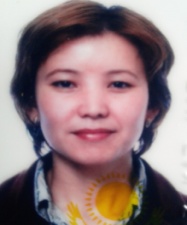 Сведения о себеГод рождения: 05.11.1980 г.Национальность: казашкаСемейно положение: замужемОбразование КазНУ им. аль-Фараби, химический факультет, 1997-2001 гг. Специальность – Химия (бакалавриат)2001-2003 гг. КазНУ им. аль-Фараби, химический факультет, Специальность – магистр нефтехимии2003-2008 гг. Институт органического катализа и электрохимии
им. Д.В. Сокольского – кандидат химических наукЗнание языковКазахский (родной), русский (свободно), английский (со словарем)Опыт работыИнститут органического катализа и электрохимии
им. Д.В. Сокольскогодолжность – инженер (2003-2004 гг.)ведущий инженер (2004-2006 гг.)младший научный сотрудник (2006-2008 гг.)научный сотрудник (с июня по октябрь 2008 г.)с ноября 2008 г. по ноябрь 2011 г. – АО «Центр наук о Земле, металлургии и обогащения»должность – ученый секретарьс ноября 2011 г. по август 2012 г. – АО «ННТХ «Парасат»должность – старший менеджерс октября 2012 г. по август 2018 г. – кафедра Химия и химические технологии Казахского университета технологии и бизнесас сентября 2018 г. по август 2021 г. – доцент кафедры «Химия и химические технологии Северо-Казахстанского университета имени М.Козыбаева (г. Петропавловск)с сентября 2021. по настоящее время кафедра Химия и химические технологии Казахского университета технологии и бизнесаУченая степеньКандидат химических наукСертификаты№ IC 7500.01.00314 Кандидат во внутренние аудиторы СМК с внесением в реестр ДССП «InterCert» в соответствии с требованиями СТ РК 1349-2005 (ISO/IEC 17024:2003, MOD)UPM109-206 «Практика управления проектами в компании на базе стандарта ANSI PMI PMBOK Guide – Fourth Edition»Курс по повышению квалификации «Профессиональное развитие педагогического мастерства», 2018 г., Алматинский технологический университет, г. АлматыКурс по повышению квалификации «Химия и химические технологии» в объеме 72 часа, 2020 г., СКГУ им. М.КозыбаеваКурс по повышению квалификации «Методы дистанционного обучения и эффективной организации учебного процесса» в объеме 72 часа, 2020 г., СКГУ им. М.КозыбаеваКурс по повышению квалификации «По вопросам трудового законодательства, внешней нормативной базы в сфере образования, внутренних нормативных документов » в объеме 36 часов, 2021 г., СКГУ им. М.КозыбаеваКурс по повышению квалификации «Методика работы собучающимися с особыми образовательными потребностями по направлению»Инклюзивное образование» в объеме 72 часа, 2020 г., СКГУ им. М.КозыбаеваАдресг. Астана, ул 187, д.14/4, 12Личные качестваОтветственность, вежливость, пунктуальность, энергичность, трудолюбивостьКонтактный телефон87773708530e-mailzhumabekova_ak@mail.ruӨзі туралы мәліметтерТуған жылы: 05.11.1980 ж.Ұлты: қазақОтбасылық жағдайы: тұрмыстаБілімі 1997-2001жж. әл-Фараби атындағы ҚазҰУ, химия факультеті, Мамандығы – химия (бакалавриат)2001-2003 жж. әл-Фараби атындағы ҚазҰУ, химия факультеті, Мамандығы – мұнай химиясы магистрі Тілдерді білуіҚазақ (ана тілі), орыс (еркін), ағылшын (сөздікпен)Жұмыс тәжірибесіД.В. Сокольский атындағы органикалық катализ және электрохимия институты  лауазымы – инженер (2003-2004 жж.)жетекші инженер (2004-2006 жж.)кіші ғылыми қызметкер (2006-2008 жж.)ғылыми қызметкер (2008 ж. маусым- қазан)2008 ж. қарашасынан 2011 ж. қарашасына дейін – «Жер туралы ғылымдар, металлургия және кен байыту орталығы» АҚлауазымы -  ғылыми хатшы2011 ж. қарашасынан 2012 ж. тамызына дейін  – «Парасат» ҰҒТХ» АҚлауазымы –  аға менеджер2012 ж. қазанынан 2018 ж. тамыз айы аралығында «Қазақ технология және бизнес университеті» АҚ, «Химия, химиялық технологиялар және экология» кафедрасының доценті2018 ж. қыркүйек айынан 2021 ж. тамыз айы аралығында – М.Қозыбаев атындағы Солтүстік Қазақстан университетінің доценті (Петропавл қ.) 2021 ж. қыркүйек айынан бүгінгі күнге дейін «Қазақ технология және бизнес университеті» АҚ «Химия, химиялық технологиялар және экология» кафедрасының қауымд. профессорыҒылыми дәрежесіХимия ғылымдарының кандидатыСертификаттарыДССП «InterCert» реестріне СТ РК 1349-2005 (ISO/IEC 17024:2003, MOD) талаптарына сәйкес енгізілген  № IC 7500.01.00314 СМЖ ішкі аудиторларына кандидат«ANSI PMI PMBOK Guide – Fourth Edition стандарты негізіндегі компаниядағы жобаларды басқару тәжірибесі» UPM109-206Курс по повышению квалификации «Профессиональное развитие педагогического мастерства», 2018 г., Алматинский технологический университет, г. АлматыКурс по повышению квалификации «Химия и химические технологии» в объеме 72 часа, 2020 г., СКГУ им. М.КозыбаеваКурс по повышению квалификации «Методы дистанционного обучения и эффективной организации учебного процесса» в объеме 72 часа, 2020 г., СКГУ им. М.КозыбаеваКурс по повышению квалификации «По вопросам трудового законодательства, внешней нормативной базы в сфере образования, внутренних нормативных документов » в объеме 36 часов, 2021 г., СКГУ им. М.КозыбаеваКурс по повышению квалификации «Методика работы собучающимися с особыми образовательными потребностями по направлению»Инклюзивное образование» в объеме 72 часа, 2020 г., СКГУ им. М.КозыбаеваМекен-жайыАстана қ., 187 к, 14/4 үй, 12Жеке қасиеттеріЖауапкершілікті, сыпайы, ұқыпты, жігерлі, еңбек сүйгішБайланыс телефоны87773708530e-mailzhumabekova_ak@mail.ru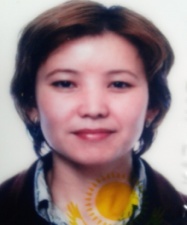 Information about your selfYear of birth: 05.11.1980 Nationality: KazakhMaritalstatus: marriedEducation1. Al-FarabiKazakhNationalUniversity, Chemistryfaculty, 1997-2001 Speciality – Chemistry (bachelor)2. 2001-2003 Al-FarabiKazakhNationalUniversity, Chemicalfaculty, Speciality – masterofpetrochemicalLanguagesKazakh (native), Russian (fluent), English (withdictionary)ExperienceD.V. SokolskyInstitute of Organic Catalysis and Electrochemistryposition – engineer (2003-2004)leading engineer (2004-2006)junior research fellow (2006-2008)researcher (June-October 2008)from November 2008 to November 2011 – JSC "Center of Sciences about Earth, Metallurgy and Enrichment"position – scientific secretaryfrom November 2011 to August 2012 – JSC "NSTH "Parasat"position – senior managerfrom October 2012 to present JSC "Kazakh University of Technology and Business"DegreeCandidate of chemical sciencesCertificatesNo. IC 7500.01.00314 Candidate in the internal auditors of the QMS (Quality Management System) with the introduction of the registry DSSP «InterCert»  in accordance with the requirements of ST RK 1349-2005 (ISO/IEC 17024:2003, mod)UPM109-206 "The Practice of project management in the company on the basis of standard ANSIPMIPMBOKGuide – FourthEdition"Advanced training course "Professional development of pedagogical skills", 2018, Almaty Technological University, Almaty Advanced training course "Chemistry and chemical technologies" in the amount of 72 hours, 2020, M.Kozybayev NCSU Advanced training course "Methods of distance learning and effective organization of the educational process" in the amount of 72 hours, 2020, M.Kozybayev NCSU Advanced training course "On issues of labor legislation, external regulatory framework in the field of education, internal regulatory documents" in the amount of 36 hours, 2021, M.Kozybayev NCSU Advanced training course "Methods of work for students with special educational needs in the direction"Inclusive education" in the amount of 72 hours, 2020, M.Kozybayev NCSUAddressAstana, ul 187, 14/4, 12PersonalqualitiesResponsibility, politeness, punctuality, energy, diligenceContactphone87773708530e-mailzhumabekova_ak@mail.ru